Please pray for all those to be ordained, and especially those to be ordained in the Diocese of Leicester this Petertide. God our Father, Lord of all the world,
through your Son you have called us into the fellowship of your universal Church:hear our prayer for all your faithful people that in their vocation and ministry each may be an instrument of your love,
and give to your servants soon to be ordainedthe needful gifts of grace;through our Lord and Saviour Jesus Christ,
who is alive and reigns with you,
in the unity of the Holy Spirit,
one God, now and for ever.Amen.Pray also for their families, friends and all those who will support them.Pray for the communities where they will serve their curacy, for their training incumbents and context supervisors.Pray too for Bishop Martyn who will preside at the ordinations and for The Revd Sue Willetts, DDO in the Diocese of Leicester, who will lead the ordination retreat at Launde Abbey with Bishop Martyn and Anthony Lees-Smith, Diocesan IME Officer.Pray too for more vocations to all kinds of ministry as we are Shaped By God Together.What is God’s plan for you?https://www.churchofengland.org/life-events/vocations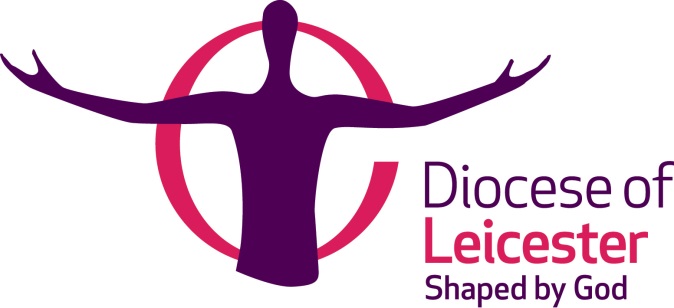 Ordinations 2024Prayer Card 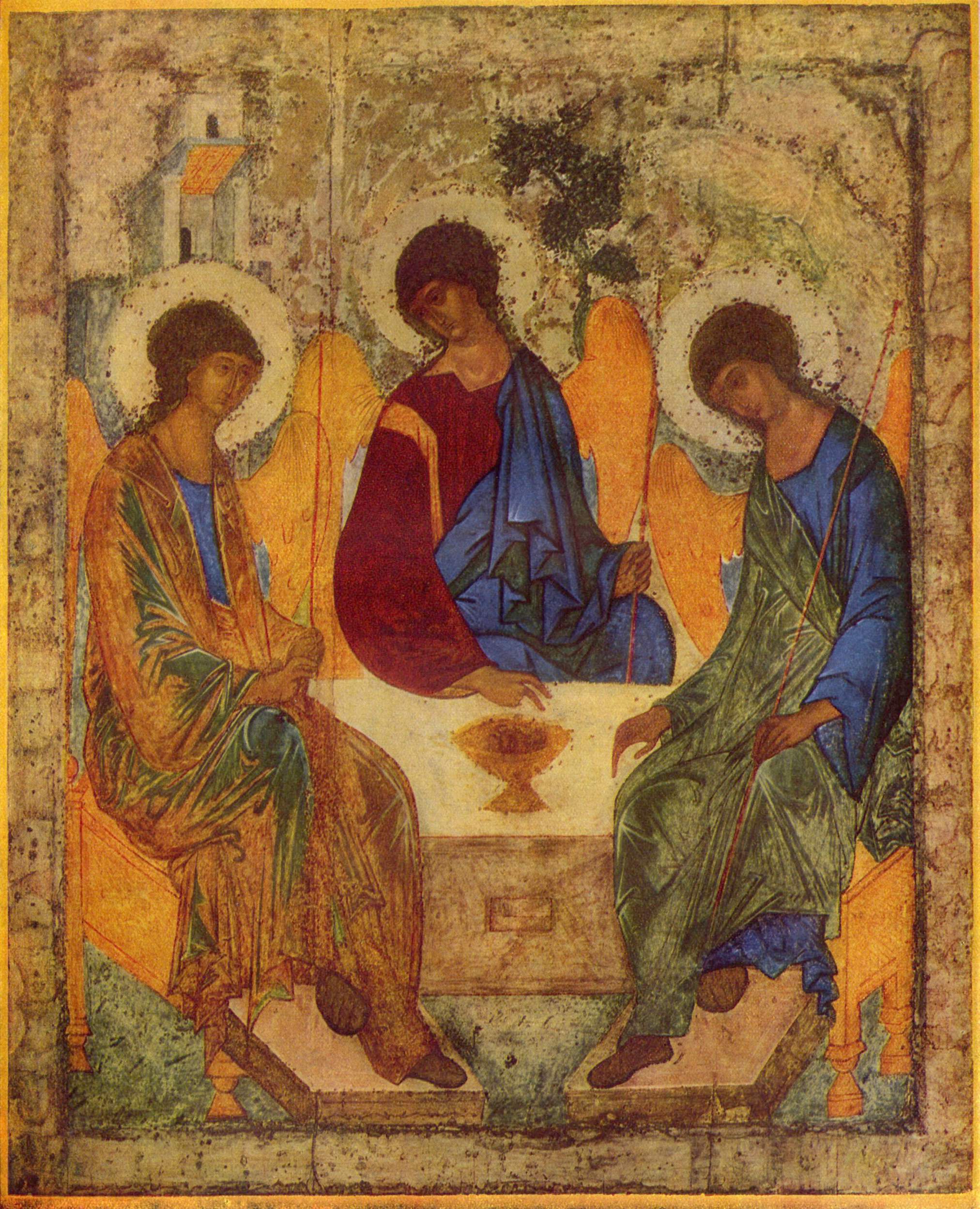 To be ordained Priest on Saturday 29th June 2024Cecilia Adjadje		KnightonBob Edge	The Benefice of Barrow-upon-Soar with Walton le Wolds, Wymeswold and Prestwold with HotonLinda Harwood		The Oadby Great Glen Team MinistryGeoff Pinnington	Coalville with Bardon Hill and RavenstoneDave Rollett		Ordained Pioneer Minister in the Akeley East DeaneryTo be ordained Deacon            on Sunday 30th June 2024Rachael Brind-Surch   	Birstall & WanlipHeather Hall  			Goscote DeaneryNicholas Henwood  		Holy Apostles, LeicesterStuart Voce 			Stocking Farm and Beaumont LeysCameron Wiltshire-Plant  	Four Saints